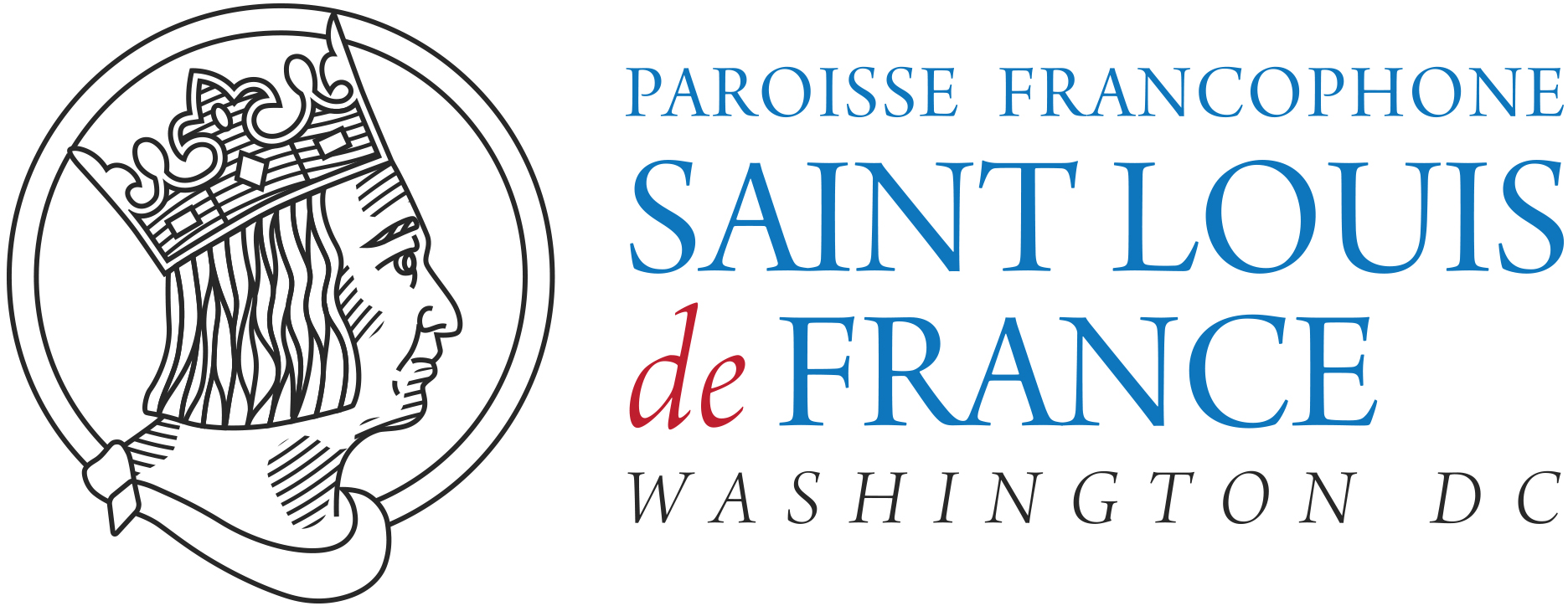 avec les jeunes de l’Aumônerie3ème dimanche du Temps Ordinaire -C – 18h30Entrée:      R. Acclamez le Seigneur, Vous qui marchez sur ses pas, 
C'est lui votre Roi ! 
Ouvrez tout grand vos cœurs,
Portez en lui votre croix,
C'est lui votre Vie, 
Secret de votre joie !Jésus, sauveur de tous les hommes,
Jésus, Fils Bien-Aimé du Père.
C'est lui qui nous a tant aimés. 
Venez à lui, vous trouverez la paix !5. Allez sur les chemins du monde,
Courrez au service des hommes,
Soyez brûlants de charité
Pour témoigner de la grande espérance. Kyrie   	     1) Pardonne-moi, Seigneur, j’ai renié ton nomPardonne-moi, Seigneur j’ai quitté ta maisonJ’ai voulu posséder sans attendre ton donPardonne-moi et purifie mon cœurKyrie Eleison, Kyrie Eleison2) Pardonne-moi, Seigneur, J’ai suivi d’autres dieuPardonne-moi,Seigneur, J’ai détourné les yeuxJ’ai choisi loin de toi la richesse et l’honneurChriste Eleison,Christe Eleison3) Pardonne-moi, Seigneur, Je n’ai pas su aimerPardonne-moi,Seigneur, je me suis dérobéJe ne suis pas resté le gardien de mon frèrePardonne-moi et purifie mon cœurKyrie Eleison, Kyrie EleisonL’hymne Gloire à Dieu  Cf  Partition pour le chanter tous ensemble  Messe de St PaulDu  Livre de Néhémie					    Ne 8, 2-4a.5-6.8-10 « Tout le peuple écoutait la lecture de la Loi » En ces jours-là, le prêtre Esdras apporta le livre de la Loi en présence de l’assemblée, composée des hommes, des femmes, et de tous les enfants en âge de comprendre. C’était le premier jour du septième mois. Esdras, tourné vers la place de la porte des Eaux, fit la lecture dans le livre, depuis le lever du jour jusqu’à midi, en présence des hommes, des femmes, et de tous les enfants en âge de comprendre : tout le peuple écoutait la lecture de la Loi. Le scribe Esdras se tenait sur une tribune de bois, construite tout exprès. Esdras ouvrit le livre ; tout le peuple le voyait, car il dominait l’assemblée. Quand il ouvrit le livre, tout le monde se mit debout. Alors Esdras bénit le Seigneur, le Dieu très grand, et tout le peuple, levant les mains, répondit : « Amen ! Amen ! » Puis ils s’inclinèrent et se prosternèrent devant le Seigneur, le visage contre terre. Esdras lisait un passage dans le livre de la loi de Dieu, puis les Lévites traduisaient, donnaient le sens, et l’on pouvait comprendre. Néhémie le gouverneur, Esdras qui était prêtre et scribe, et les Lévites qui donnaient les explications, dirent à tout le peuple : « Ce jour est consacré au Seigneur votre Dieu ! Ne prenez pas le deuil, ne pleurez pas ! » Car ils pleuraient tous en entendant les paroles de la Loi. Esdras leur dit encore : « Allez, mangez des viandes savoureuses, buvez des boissons aromatisées, et envoyez une part à celui qui n’a rien de prêt. Car ce jour est consacré à notre Dieu ! Ne vous affligez pas : la joie du Seigneur est votre rempart ! » – Parole du Seigneur.      -- Nous rendons grâce à Dieu !Psaume 						 Ps 18 (19), 8, 9, 10, 15Nous le chantons tous ensemble comme une Réponse à la Parole de Dieu entendue : La loi du Seigneur est parfaite,
qui redonne vie ;
la charte du Seigneur est sûre,
qui rend sages les simples.Les préceptes du Seigneur sont droits,
ils réjouissent le cœur ;
le commandement du Seigneur est limpide,
il clarifie le regard.La crainte qu’il inspire est pure,
elle est là pour toujours ;
les décisions du Seigneur sont justes
et vraiment équitables.Accueille les paroles de ma bouche,
le murmure de mon cœur ;
qu’ils parviennent devant toi,
Seigneur, mon rocher, mon défenseur !De la première lettre de Saint Paul, apôtre aux Corinthiens       1 Co 12, 12-30« Vous êtes corps du Christ et, chacun pour votre part, vous êtes membres de ce corps »Frères, prenons une comparaison : notre corps ne fait qu’un, il a pourtant plusieurs membres ; et tous les membres, malgré leur nombre, ne forment qu’un seul corps. Il en est ainsi pour le Christ. C’est dans un unique Esprit, en effet, que nous tous, Juifs ou païens, esclaves ou hommes libres, nous avons été baptisés pour former un seul corps. Tous, nous avons été désaltérés par un unique Esprit. Le corps humain se compose non pas d’un seul, mais de plusieurs membres. Le pied aurait beau dire : « Je ne suis pas la main, donc je ne fais pas partie du corps », il fait cependant partie du corps. L’oreille aurait beau dire : « Je ne suis pas l’œil, donc je ne fais pas partie du corps », elle fait cependant partie du corps. Si, dans le corps, il n’y avait que les yeux, comment pourrait-on entendre ? S’il n’y avait que les oreilles, comment pourrait-on sentir les odeurs ? Mais, dans le corps, Dieu a disposé les différents membres comme il l’a voulu. S’il n’y avait en tout qu’un seul membre, comment cela ferait-il un corps ? En fait, il y a plusieurs membres, et un seul corps. L’œil ne peut pas dire à la main : « Je n’ai pas besoin de toi » ; la tête ne peut pas dire aux pieds : « Je n’ai pas besoin de vous ». Bien plus, les parties du corps qui paraissent les plus délicates sont indispensables. Et celles qui passent pour moins honorables, ce sont elles que nous traitons avec plus d’honneur ; celles qui sont moins décentes, nous les traitons plus décemment ; pour celles qui sont décentes, ce n’est pas nécessaire. Mais en organisant le corps, Dieu a accordé plus d’honneur à ce qui en est dépourvu. Il a voulu ainsi qu’il n’y ait pas de division dans le corps, mais que les différents membres aient tous le souci les uns des autres. Si un seul membre souffre, tous les membres partagent sa souffrance ; si un membre est à l’honneur, tous partagent sa joie. Or, vous êtes corps du Christ et, chacun pour votre part, vous êtes membres de ce corps. Parmi ceux que Dieu a placés ainsi dans l’Église, il y a premièrement des apôtres, deuxièmement des prophètes, troisièmement ceux qui ont charge d’enseigner ; ensuite, il y a les miracles, puis les dons de guérison, d’assistance, de gouvernement, le don de parler diverses langues mystérieuses. Tout le monde évidemment n’est pas apôtre, tout le monde n’est pas prophète, ni chargé d’enseigner ; tout le monde n’a pas à faire des miracles, à guérir, à dire des paroles mystérieuses, ou à les interpréter. – Parole du Seigneur. -- Nous rendons grâce à Dieu !Alléluia. Alléluia.  					       Messe de St PaulLe Seigneur m’a envoyé, porter la Bonne Nouvelle aux pauvres, annoncer aux captifs leur libération.			Alléluia. Évangile de Jésus Christ selon saint Luc			       Lc 1, 1-4 ; 4, 14-21« Aujourd’hui s’accomplit ce passage de l’Écriture » Beaucoup ont entrepris de composer un récit des événements qui se sont accomplis parmi nous, d’après ce que nous ont transmis ceux qui, dès le commencement, furent témoins oculaires et serviteurs de la Parole. C’est pourquoi j’ai décidé, moi aussi, après avoir recueilli avec précision des informations concernant tout ce qui s’est passé depuis le début, d’écrire pour toi, excellent Théophile, un exposé suivi, afin que tu te rendes bien compte de la solidité des enseignements que tu as entendus. En ce temps-là, lorsque Jésus, dans la puissance de l’Esprit, revint en Galilée, sa renommée se répandit dans toute la région. Il enseignait dans les synagogues, et tout le monde faisait son éloge. Il vint à Nazareth, où il avait été élevé. Selon son habitude, il entra dans la synagogue le jour du sabbat, et il se leva pour faire la lecture. On lui remit le livre du prophète Isaïe. Il ouvrit le livre et trouva le passage où il est écrit : L’Esprit du Seigneur est sur moi parce que le Seigneur m’a consacré par l’onction. Il m’a envoyé porter la Bonne Nouvelle aux pauvres, annoncer aux captifs leur libération, et aux aveugles qu’ils retrouveront la vue, remettre en liberté les opprimés, annoncer une année favorable accordée par le Seigneur. Jésus referma le livre, le rendit au servant et s’assit. Tous, dans la synagogue, avaient les yeux fixés sur lui. Alors il se mit à leur dire : « Aujourd’hui s’accomplit ce passage de l’Écriture que vous venez d’entendre » – Acclamons la Parole de Dieu.  	    - Louange à Toi, Seigneur Jésus !Credo : Je crois en un seul Dieu, le Père tout puissant,créateur du ciel et de la terre, de l’univers visible et invisible,Je crois en un seul Seigneur, Jésus Christ,le Fils unique de Dieu, né du Père avant tous les siècles :Il est Dieu, né de Dieu,lumière, née de la lumière, vrai Dieu, né du vrai DieuEngendré non pas créé, de même nature que le Père ; et par lui tout a été fait.Pour nous les hommes, et pour notre salut,il descendit du ciel;  -Tous s’inclinent-Par l’Esprit Saint, il a pris chair de la Vierge Marie, et s’est fait homme. Crucifié pour nous sous Ponce Pilate,Il souffrit sa passion et fut mis au tombeau.Il ressuscita le troisième jour,conformément aux Ecritures, et il monta au ciel;il est assis à la droite du Père.Il reviendra dans la gloire, pour juger les vivants et les mortset son règne n’aura pas de fin. Je crois en l’Esprit Saint, qui est Seigneur et qui donne la vie ; il procède du Père et du Fils.Avec le Père et le Fils, il reçoit même adoration et même gloire ;il a parlé par les prophètes.Je crois en l’Eglise, une, sainte, catholique et apostolique.Je reconnais un seul baptême pour le pardon des péchés.J’attends la résurrection des morts, et la vie du monde à venir ! Amen.Prière universelle      Ref. : La miséricorde du Seigneur, à jamais je La chanterai !Offertoire   R/ : Le Seigneur est ma lumière et mon salut, De qui aurais-je crainte ? Le Seigneur est le rempart de ma vie, Devant qui tremblerais-je ? 1. J'ai demandé une chose au Seigneur,     La seule que je cherche :     Habiter la maison du Seigneur tous les jours de ma vie ! 2. Habiter ta maison, Seigneur,     Pour t'admirer en ta beauté     Et m'attacher à ton Eglise, Seigneur ! 3. J'en suis sûr, je verrai la bonté du Seigneur    Sur la terre des vivants.    Espère, sois fort et prends courage,    Espère, espère le Seigneur !Sanctus :  Sanctus, Sanctus, Sanctus, Dominus ! Dominus Deus Sabaoth (bis) Pleni sunt caeli et terra gloria tua  Hosanna in excelsis (bis) Bénédictus qui venit in nomine Domini  Hosanna in excelsis (bis)Anamnese						 messe de saint PaulProclamons le mystère de la Foi !Gloire à Toi qui étais mort! Gloire à Toi qui es vivant!       Notre sauveur et notre Dieu, Viens Seigneur Jésus !Agneau de Dieu					messe de saint Paul Agnus Dei, qui tollis peccata mundi, Miserere nobis, miserere nobis (bis) Agnus Dei, qui tollis peccata mundi, Dona nobis pacem, dona nobis pacem.Communion  R/  Prenez et mangez, ceci est mon corps,Prenez et buvez, voici mon sang !Ouvrez vos cœurs !Vous ne serez plus jamais seuls :Je vous donne ma vie.1- Demeurez en moi, comme je demeure en vous,Qui demeure en mon amour, celui-là portera du fruit.Comme Dieu, mon Père, ainsi je vous ai aimés.Gardez mes paroles, vous recevrez ma joie !2- Je vous ai choisis pour que vous portiez du fruit.Gardez mon commandement et vous demeurerez en moi.Comme je vous aime, aimez-vous d’un seul Esprit.Je vous donne ma vie : vous êtes mes amis !3- Je vous enverrai l’Esprit Saint, le Paraclet.Il vous conduira au Père et fera de vous des témoins.Cherchez, vous trouverez, demandez, vous obtiendrez,Afin que le Père soit glorifié en vous !Envoi :    Que ma bouche chante ta louange1. De toi, Seigneur, nous attendons la vie, Que ma bouche chante ta louange ! Tu es pour nous un rempart, un appui, Que ma bouche chante ta louange !La joie du cœur vient de toi ô Seigneur, Que ma bouche chante ta louange !Notre confiance est dans ton nom très saint ! Que ma bouche !R. Sois loué Seigneur, pour ta grandeur !Sois loué pour tous tes bienfaits !Gloire à toi Seigneur, tu es vainqueur !Ton amour inonde nos cœurs ! Que ma bouche chante ta louange !2. Seigneur, tu as éclairé notre nuit, Que ma bouche chante ta louange !Tu es lumière et clarté sur nos pas, Que ma bouche chante ta louange !Tu affermis nos mains pour le combat, Que ma bouche chante ta louange !Seigneur tu nous fortifies dans la foi ! Que ma bouche chante ta louange !3. Tu viens sauver tes enfants égarés, Que ma bouche chante ta louange !Qui dans leur cœur espèrent en ton amour, Que ma bouche !Dans leur angoisse, ils ont crié vers toi, Que ma bouche chante ta louange !Seigneur tu entends le son de leur voix ! Que ma bouche chante ta louange !*     *    *    *Pour recevoir les informations de la paroisse Saint Louis, inscrivez-vous à partir de février2019 sur le site web de la paroisse : www.saintlouisdefrance.us*     *     *Cette semaineA la messe dominicale du samedi 2 février 18h30, avec la participation des enfants du catéchisme et de leurs familles. Occasion à St Jane, d’un pot avec boissons & crêpes que vous pourrez apporter (avec les condiments souhaités) pour nous réjouis en ce jour où nous aurons célébré aussi la Présentation de Jésus au Temple & ce 4° dimanche du T.O. !Nous ferons une Heure d’amitié aussi à dans le prolongement de la messe de 10h30 à Saint-Louis ! à vos crêpes !! Invitez vos amis.et encore :Services paroissiaux, de cette année en cours :  Merci à ceux qui ont déjà répondu !- plusieurs d’entre vous participent dans les responsabilités de diverses activités de la Communauté paroissiale ; - d’autres souhaiteraient se mettre au service de la Communauté :  plus vous êtes nombreux dans les équipes, plus cela donne de souplesse. Merci à chacun de s’inscrire sur la feuille « S’inscrire pour participer à un service paroissial » : cela permettra au Père Pierre de s’y retrouver plus facilement et de vous joindre éventuellement. Dépôt de votre réponse à l’entrée ou par scannage à : cure@saintlouisdefrance.us A venir …Déjeuner des Seniors : vendredi 8 février Samedi 9 février à 17h30 au Basement de St Jane, rencontre Parents & enfants qui souhaitent fait leur Première Communion notamment en CE2.Groupe St-Louis – Prochaine rencontre jeudi 14 février, 19h30-22h30 à la Maison Paroissiale, vous y êtes tous invités ! Par un simple mail, 3 jours avant mini, auprès de Daina Andries andriesd@umich.edu Vendredi 15 février, 9h-15h00, à la Maison Paroissiale : Récollection des mères (et grands-mères, tantes ou marraines…) organisée par les Equipes des Prières de Mères.Entre le 15 et le 24 février : période de vacances scolaires.Dimanche 3 mars, 19h30-21:30, Chapelle St-Louis : Soirée Louange pour tous  les collégiens qui le souhaitent ! Invitez vos amis.Mercredi des Cendres 6 mars, 11h30 messe & 19h : messe suivie d’un bol de riz et pomme dans les salons de la Maison Paroissiale. Qui veut bien coordonner la préparation du repas ?Vendredi 15 mars, 20:30-22:30, Chapelle St-Louis : Soirée Louange avec & pour tous les lycéens qui le souhaitent exclusivement ! Invitez vos amis.Dimanche des Rameaux et de la Passion 14 avril Triduum Pascal : du Jeudi Saint 18 avril soir au Jour de Pâques le 21 avrilConfirmations le samedi 18 Mai, 18h30 à St Jane : c’est Mgr Jean-Yves Riocreux qui confirmera les personnes (enfants- jeunes dont les 5èmes -4èmes -adultes) 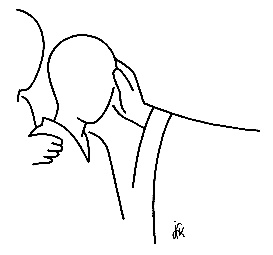 Première Communion le samedi 1er Juin 18h30 à St Jane.: les enfants du catéchisme, dont les CE2,  qui le demanderont et qui seront prêts, feront leur Première Communion. Profession de Foi :  les jeunes, dont les 6èmes et 5èmes, qui souhaiteraient faire leur Profession de Foi pourront la faire de façon solennelle le samedi 8 juin 18h30 à St Jane, pour la Pentecôte.Solennité de la Pentecôte 8-9 juinMesses en semaine - Chapelle St Louis -MP4125 Garrison St NW   Washington DC entrer par la 42nd St ou par le driveway à côté du 4125, puis porte côté cuisine. Les Mercredis :	Messe à 11h30Les Vendredis :	Adoration 17h00 & Messe à 18h00. Confessions possibles de 17h – 18hMesses du DimancheLes Samedis soir : 18h30 messe à Saint Jane ; sur place, dès 17h45, le Père est disponible (confession / entretien) dans le petit salon-confessionnal, à gauche, à côté de l’ascenseur  9601 Old Georgetown Road, Bethesda, MDLes Dimanches matin : 10h30 messe à la Chapelle St Louis - M P  sur place, dès 9h45, le Père est disponible (confession / entretien) par la chapelle, à côté de la salle à manger.___________________________________________Communauté paroissiale Catholique francophone de Washington                       4125 Garrison St NW   Washington DC  20016-4224  Curé : Père Pierre  Henri   Tel : 202 537 0709 – Cell : 202 236 3264 cure@saintlouisdefrance.us –  www.saintlouisdefrance.us 